Baptism at St George’s Church 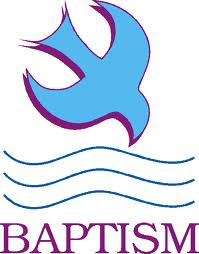 We would love to baptize your child!St. George’s is a friendly church and we want to follow Jesus’ example to welcome and accept everybody. Before you make this commitment though, we want you to be honest and answer this question:Are you prepared, to the best of your ability, to give your child a Christian upbringing within the family of the Church?We would encourage you to come to any of our main Sunday services at 10.30am where we have special provision for children. Our All Age Service is generally on the 3rd Sunday of the month and we have Messy Church and activity based time for families at All Saints Hall on 1st Sunday of the month at 11am. This is followed by food for those who want to stay on for a light lunch. This is part of your commitment to your child before God. For our part,         St George’s church family will always welcome you and your child to our services with our Play Space for babies, and our children’s church in the foyer. To talk through the baptism we will expect you to meet the Vicar before the agreed date of the baptism service. Baptisms are usually on the 3rd Sunday of the month in the 10.30am service – but we are able to make other arrangements within reason. If the baptism is not taking place in the main morning service we would ask you to attend our 10.30am All Age Service (a shorter service) in one of the months leading up to the baptism. GodparentsGodparents must have been baptized (if not we are able to do this before the agreed date for the child’s baptism).And they should be at least 16 years old.You may have a maximum of 6 godparents and a minimum of two.ParentsPlease note both parents must agree to their child being baptized, unless there is a good reason why this is not possible. Please keep this half of the form, and make a note here of the dates you’ve agreed with the Vicar:Baptism Meeting (for parents) 				……………..Date of Baptism 					……………..Application FormDate requested for baptism:Please print carefully and clearlyDate of baptism meeting:Christian Name(s) and Surname of ChildChristian Name(s) and Surname of ChildDate of birth of childDate of birth of childChristian Names and Surname of MotherChristian Names and Surname of MotherHave you been baptized? Yes / No                     Confirmed yes / noHave you been baptized? Yes / No                     Confirmed yes / noMother’s Occupation:Mother’s Occupation:Christian Names and Surname of FatherChristian Names and Surname of FatherHave you been baptized? Yes / No                     Confirmed yes / noHave you been baptized? Yes / No                     Confirmed yes / noFather’s Occupation: Father’s Occupation: Address in full, including post code:Address in full, including post code:Tel:                                                 Mob:Email:Tel:                                                 Mob:Email:Names of godparents (one Christian name in full i.e. no nick names, please) Godparents must have been baptized and, ideally, confirmed.Names of godparents (one Christian name in full i.e. no nick names, please) Godparents must have been baptized and, ideally, confirmed.1.1.Have you been baptized? Yes / No                     Have you been baptized? Yes / No                     2.2.Have you been baptized? Yes / No                     Have you been baptized? Yes / No                     3.3.Have you been baptized? Yes / No                     Have you been baptized? Yes / No                     4.4.Have you been baptized? Yes / No                     Have you been baptized? Yes / No                     Signature of both parents Signature of both parents 